ПРОЕКТ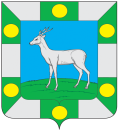 Собрание представителей сельского поселения Спиридоновка  муниципального  района ВолжскийСамарской областиТретьего созываРЕШЕНИЕот «00» июня 2020 г.                                                                                 № 00-0Об утверждении Порядка принятия решения о применении мер ответственности к депутату, выборному должностному лицу местного самоуправления, представившим недостоверные или неполные сведения о своих доходах, расходах, об имуществе и обязательствах имущественного характера, а также сведения о доходах, расходах, об имуществе и обязательствах имущественного характера своих супруги (супруга) и несовершеннолетних детей, если искажение этих сведений является несущественным      В соответствии с частью 7.3-1 статьи 40 Федерального закона от 6 октября 2003 № 131-ФЗ «Об общих принципах организации местного самоуправления в Российской Федерации», Законом Самарской области от 10 марта 2009 № 23-ГД «О противодействии коррупции в Самарской области», Собрание представителей сельского поселения Спиридоновка РЕШИЛО:      1.Утвердить прилагаемый Порядок принятия решения о применении мер ответственности к депутату, выборному должностному лицу местного самоуправления, представившим недостоверные или неполные сведения о своих доходах, расходах, об имуществе и обязательствах имущественного характера, а также сведения о доходах, расходах, об имуществе и обязательствах имущественного характера своих супруги (супруга) и несовершеннолетних детей, если искажение этих сведений является несущественным.      2. Решение Собрания представителей сельского поселения Спиридоновка муниципального района Волжский Самарской области от 29.04.2020г. № 98-1                                    «Об утверждении Порядка принятия решения о применении к депутату, члену выборного органа местного самоуправления, выборному должностному лицу местного самоуправления мер ответственности, указанных в части 7.3-1 статьи 40 Федерального закона от 6 октября 2003 г. № 131-ФЗ «Об общих принципах организации местного самоуправления в Российской Федерации» признать утратившим силу.      3. Опубликовать настоящее Решение в газете «Новости Спиридоновки» и разместить на официальном сайте Администрации муниципального района Волжский Самарской области: https://spiridonovka163.ru/.      4. Настоящее Решение вступает в силу со дня его официального опубликования.Председатель Собрания представителей                                                              Т.В. КуркинаГлава сельскогопоселения Спиридоновка                                                               Н.П. АндреевПриложение к Решению Собрания представителей сельского поселения Спиридоновкаот «00» июня 2020 года № 00-0ПОРЯДОКпринятия решения о применении мер ответственности к депутату, выборному должностному лицу местного самоуправления, представившим недостоверные или неполные сведения о своих доходах, расходах, об имуществе и обязательствах имущественного характера, а также сведения о доходах, расходах, об имуществе и обязательствах имущественного характера своих супруги (супруга) и несовершеннолетних детей, если искажение этих сведений является несущественным1. Настоящий Порядок разработан в соответствии с частью 73-2 статьи 40 Федерального закона от 06.10.2003 № 131-ФЗ «Об общих принципах организации местного самоуправления в Российской Федерации», частью 12 статьи 131 Закона Самарской области от 10.03.2009 № 23-ГД «О противодействии коррупции в Самарской области», Уставом сельского поселения Спиридоновка.2. Порядок определяет процедуру принятия решения о применении к депутату Собрания представителей (далее  депутат), выборному должностному лицу местного самоуправления в муниципальном образовании (далее  Глава сельского поселения) мер ответственности за представление недостоверных или неполных сведений о своих доходах, расходах, об имуществе и обязательствах имущественного характера, а также сведений о доходах, расходах, об имуществе и обязательствах имущественного характера своих супруги (супруга) и несовершеннолетних детей, если искажение этих сведений является несущественным.3. В случае, указанном в пункте 2 настоящего Порядка, к депутату, Главе сельского поселения могут быть применены следующие меры ответственности:1) предупреждение;2) освобождение депутата от должности в Собрании представителей сельского поселения с лишением права занимать должности в Собрании представителей сельского поселения до прекращения срока его полномочий;3) освобождение от осуществления полномочий на постоянной основе с лишением права осуществлять полномочия на постоянной основе до прекращения срока его полномочий;4) запрет занимать должности в Собрании представителей сельского поселения до прекращения срока его полномочий;5) запрет исполнять полномочия на постоянной основе до прекращения срока его полномочий (далее  меры ответственности).4. Основанием для рассмотрения вопроса о применении к депутату, Главе сельского поселения мер ответственности является поступившее в Собрание представителей сельского поселения заявление Губернатора Самарской области о применении мер ответственности (далее  заявление).5. При поступлении заявления председатель Собрания представителей сельского поселения в течение 5 рабочих дней: 1) письменно уведомляет лицо, в отношении которого поступило заявление, о содержании поступившего заявления, а также о дате, времени и месте его рассмотрения на заседании Собрания представителей сельского поселения и предлагает лицу, в отношении которого поступило заявление, дать письменные пояснения по поводу обстоятельств, выдвигаемых в качестве основания для привлечения к ответственности. Заседание Собрания представителей сельского поселения может быть проведено не ранее чем через 5 рабочих дней со дня письменного уведомления лица, в отношении которого поступило заявление;2) письменно уведомляет Губернатора Самарской области о дате, времени и месте рассмотрения заявления на заседании  Собрания представителей сельского поселения.6. Решение о применении к депутату, Главе сельского поселения мер ответственности принимается Собранием представителей сельского поселения на ближайшем заседание Собрания представителей сельского поселения, проводимом не позднее 30 календарных дней со дня поступления заявления, а если заявление поступило в период между сессиями Собрание представителей сельского поселения  не позднее чем через три месяца со дня поступления заявления.7. Неявка лица, в отношении которого поступило заявление, своевременно извещенного о дате, времени и месте заседания Собрания представителей сельского поселения, на котором рассматривается вопрос о применении меры ответственности, не препятствует рассмотрению данного вопроса и принятию решения Собрания представителей сельского поселения о применении меры ответственности.8. В случае если рассматривается вопрос о применении меры ответственности к председателю Собрания представителей сельского поселения, заседание Собрания представителей сельского поселения, на котором рассматривается данный вопрос, проходит под председательством заместителя председателя Собрания представителей сельского поселения.9. Депутат, в отношении которого рассматривается вопрос о применении меры ответственности, не принимает участия в голосовании по данному вопросу.10. Решение Собрание представителей сельского поселения о применении меры ответственности принимается большинством голосов от числа присутствующих на заседании депутатов посредством открытого голосования. В случае равенства голосов при голосовании по вопросу о применении меры ответственности проводится повторное голосование по данному вопросу.11. На заседании Собрания представителей сельского поселения в ходе рассмотрения вопроса о применении мер ответственности председательствующий:1) оглашает поступившее заявление, письменные пояснения лица, в отношении которого поступило заявление, иные собранные в ходе подготовки к заседанию сведения и документы;2)  предлагает выступить по рассматриваемому вопросу лицу, в отношении которого поступило заявление;3) предлагает депутатам, присутствующим на заседании, высказать мнение относительно рассматриваемого вопроса;4) предлагает представителю Губернатора Самарской области (в случае его присутствия при рассмотрении вопроса) выступить по рассматриваемому вопросу;5) объявляет о начале голосования;6) оглашает результаты принятого решения о применении меры ответственности.12. При принятии решения о применении к депутату, Главе сельского поселения мер ответственности должны быть учтены: характер и тяжесть допущенного нарушения, наличие смягчающих или отягчающих обстоятельств, предшествующие результаты исполнения депутатом, Главой сельского поселения своих должностных обязанностей (полномочий), соблюдения им других ограничений, запретов и обязанностей, установленных в целях противодействия коррупции.13. Решение о применении к депутату, Главе сельского поселения меры ответственности должно содержать следующую информацию:1) фамилия, имя, отчество (при наличии) и должность лица, к которому применяется мера ответственности;2) порядок обжалования решения.14. Решение о применении к депутату, Главе сельского поселения меры ответственности подписывается председательствующим на заседании  Собрания представителей сельского поселения.15. Копия решения Собрания представителей сельского поселения о применении к депутату, Главе сельского поселения меры ответственности с сопроводительным письмом от  Собрания представителей сельского поселения не позднее пяти рабочих дней со дня принятия указанного решения направляется Губернатору Самарской области.16. Информация о результатах рассмотрения заявления подлежит размещению на официальном сайте администрации сельского поселения Спиридоновка в информационно-телекоммуникационной сети «Интернет» в соответствии с Федеральным законом от 09.02.2009 № 8-ФЗ «Об обеспечении доступа к информации о деятельности государственных органов и органов местного самоуправления».17. Копия решения Собрания представителей сельского поселения о применении к депутату, Главе сельского поселения меры ответственности в течение трех рабочих дней со дня его принятия направляется почтовым отправлением с уведомлением о вручении либо вручается лично под расписку лицу, в отношении которого оно принято.18. Лицо, в отношении которого принято решение о применении меры ответственности, вправе обжаловать решение Собрания представителей сельского поселения.